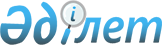 Об изменении границ некоторых населенных пунктов Кармакшинского района Кызылординской областиПостановление Правительства Республики Казахстан от 11 февраля 2000 года N 209

      Правительство Республики Казахстан постановляет: 

      1. Изменить границы поселка Акай Кармакшинского района Кызылординской области, включив в его черту земли войсковой части 11284, общей площадью 503 га, в том числе 303 га пастбищ, под постройками 200 га и земли города Байконыр общей площадью 176 га, в том числе 120 га под постройками, 56 га прочих земель. 

      2. Комитету по делам строительства Министерства энергетики, индустрии и торговли Республики Казахстан внести соответствующие изменения в генеральный план города Байконыр. 

      3. Агентству Республики Казахстан по управлению земельными ресурсами внести соответствующие изменения в земельно-кадастровую документацию. 

      4. Настоящее постановление вступает в силу со дня подписания и подлежит опубликованию. 

 

     Премьер-Министр     Республики Казахстан

(Специалисты: Умбетова А.М.,              Склярова И.В.)      
					© 2012. РГП на ПХВ «Институт законодательства и правовой информации Республики Казахстан» Министерства юстиции Республики Казахстан
				